Oma nimi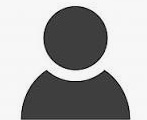  * PuhelinLinkedInTAVOITEKuvaile tähän, mitkä ovat tavoitteesi hakemaasi tehtävään.OSAAMINEN / PROFIILIKuvaile tähän itseäsi: kuka olet, millainen olet, mitä olet tehnyt ja mitä tavoittelet. Korosta sellaista taitoa, mikä on oleellista hakemaasi tehtävään/koulutukseen. Ole vakuuttava ja tuo esille persoonasi.TYÖKOKEMUSLuettele uusimmasta vanhimpaan.Yrityksen nimi, työnimike
Alkamispäivä–PäättymispäiväKerro vastuualueistasi ja saavutuksistasi, keskity työsi vaikutuksiin ja tuloksiin.
Yrityksen nimi, työnimike
Alkamispäivä–PäättymispäiväKerro vastuualueistasi ja saavutuksistasi, keskity työsi vaikutuksiin ja tuloksiin.KOULUTUSLuettele uusimmasta vanhimpaan. – Ajankohta – TAIDOTKerro tässä taidoistasiIT-osaaminen (ja jos olet käyttänyt jotain erityisiä ohjelmia esim. taitto- ja kuvankäsittelyohjelmat, analytiikkatyökalut, some-työkalut jne.) KielitaitoSAAVUTUKSETKerro, jos sinulla on jotain luottamustoimia, hallitusjäsenyys, asukastoimikunnan puheenjohtaja, aktiivinen urheiluseurassa tai hyväntekeväisyysjärjestössä jne.SUOSITTELIJATAnnetaan pyydettäessä